FICHE D’ENTRÉE EN CHEMINEMENT CATÉCHUMÉNAL DE JEUNES    ANNÉE 20.. – 20..Paroisse/aumônerie/établissement scolaire/mouvement :…………………………………………………………………………………………………………	 Sacrement demandé :  Baptême       Confirmation      EucharistieLe présent document est rempli par le responsable local du catéchuménat dans le dialogue avec les parents.Avant de collecter les renseignements, les parents et le mineur devront avoir pris connaissance de la notice d’information sur la collecte et le traitement des données personnelles dont un exemplaire doit leur être remis.Après avoir été complété, l’original de ce document de [x] pages sera transmis au service diocésain compétent avec la fiche d’information sur le traitement des données personnelles également signée par le mineur et les parents.Une copie de ce dossier sera conservée de manière sécurisée par le responsable local (paroisse ou aumônerie) pendant la durée du cheminement (En cas de changement de responsable, ce dossier est remis au nouveau responsable) et sera détruite deux ans après la célébration des sacrements de l’initiation chrétienne.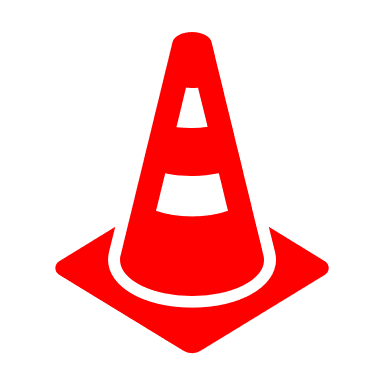 En cas d’interruption du cheminement, les données numériques seront détruites et la présente fiche sera exclusivement conservée sous format papier pendant une durée de 3 ans dans l’hypothèse où le candidat souhaiterait reprendre son cheminement. Au terme des 3 années, la fiche sera détruite.Ce formulaire ne contient volontairement aucun champ libre pour éviter la collecte d’informations diverses et ce pour minimiser les données collectées à celles nécessaires conformément au RGPD.Données personnelles de la personne mineureLes données signalées par * sont nécessaires pour permettre de répondre à la demande d’accompagnement.Prénom* : …………………………………………………………………………………….………NOM de naissance* : …………………………………………………………………………………………………….………Adresse : ...………………………………………………………………………………………………………………..………Code postal* : ……………	Ville* : ……………………………………………………………………………..………Tél * …………………………	courriel* : …………………………………………………………………………………Lieu de naissance (ville et pays) : ……………………………………………………………………………………..…Date de naissance *…………/………/………	Nationalité ……………………………………………………….…Pour les personnes mineures non baptisées Les informations religieuses relatives à l’origine religieuse sont utiles à l’accompagnement demandé, mais eu égard au caractère très sensible de ces informations, elles devront faire l’objet d’une discussion orale et ne doivent pas être collectées de manière écrite.Si une démarche vers le baptême a déjà été entamée* :Date du 1er contact (année) …………Date d’entrée en catéchuménat si elle a déjà eu lieu* : ……/……/…….Paroisse*………………………………………	Diocèse *……………………………………………………Pour les personnes mineures baptisées qui demandent le sacrement de confirmation*FICHE DE TRANSMISSION A  [préciser selon les modalités diocésaines] à compléter par le responsable de l’équipe d’accompagnementNom de la paroisse, de l’aumônerie, de l’établissement… : ……………………………………………….Responsable NOM et prénom *: ………………………………………………………………………………………Tél*…………………………………	Courriel *: ……………………………………………………………………Type d’accompagnement mis en place pour le candidat *(plusieurs réponses possibles)Accompagnement individuel par………………………………………………………………………………Accompagnement en équipe de plusieurs accompagnateurs Accompagnement en groupe paroissial Autre ………………………………………………………………………………………………………..…………Si l’accompagnement se fait en équipe ou en groupe, indiquez le nom du responsable *:NOM et Prénom ¨*……………………………………………………………………………………………..……..Tél* ………………………………………….…. Courriel …………………………………………………………….Nom et prénoms des membres de l’équipe d’accompagnement :…………………………………………………………...…………………………………………………………….….…………………………………………………………...…………………………………………………………….….………………………………………………………..….……………………………………………………………….. 	Documents catéchétiques et outils utilisés……………………………………………………………………..……………………………………………………………….……………………………………………………………………………………………………………………………………… 	Actualisation des données et autres documentsAu cours du cheminement, d’autres éléments pourront s’ajouter en temps voulu à ce dossier :Acte de naissance, acte de baptêmeFiche d’entrée en catéchuménatLettre du candidat à l’évêque en vue de l’appel décisif ou de la confirmation.Renseignements complémentaires que vous souhaitez apporter :  ……………………………………………………………………………………………………………. Remettre une copie au jeune et à ses parents NOTICE D’INFORMATION SUR LE TRAITEMENT DES              DONNÉES A CARACTÈRE PERSONNELLes données que vous fournissez sont recueillies, lors d’un dialogue avec l’accompagnant de votre Paroisse qui vous fournit toutes explications utiles, dans la fiche d’entrée en cheminement elles pourront faire l’objet d’un traitement informatisé et sont nécessaires pour gérer et donner suite à votre demande de préparation aux sacrements et d’accompagnement spirituel.Qui est responsable de traitement ?Que veut dire responsable de traitement ?Le responsable de traitement est « la personne physique ou morale, l’autorité publique, le service ou un autre organisme qui, seul ou conjointement avec d’autres, détermine les finalités et les moyens du traitement ». C’est à lui qu’incombe de respecter et de faire respecter les obligations imposées par le règlement (RGPD) et autres dispositions applicables.Les responsables de traitement sont :………………………………………Pourquoi collectons-nous vos données ?Les données sont collectées et traitées pour différentes finalités, notamment pour gérer et donner suite à la demande de préparation et d’accompagnement, pour communiquer avec vous, organiser et adapter l’accompagnement, vérifier le respect des règles de droit canonique et des principes de l’Église catholique, à des fins probatoires et après anonymisation à des fins statistiques.Nous vous informons que d’autres formulaires relevant du droit canonique, et des informations et documents (extraits de baptême etc.) vous seront demandés au cours du cheminement. Ces informations que vous fournirez seront entrées dans les registres de catholicité et stockées indéfiniment dans un endroit sûr, conformément aux lois et procédures internes de l’Église catholique romain (droit canonique), à des fins sacramentelles futures, (par exemple, confirmation, mariage...), de délivrance de copies et à des fins historiques. Quelles sont les données collectées ?Nous ne collectons que les données que vous nous fournissez et qui sont nécessaires à l’accomplissement des finalités déterminées.Les informations obligatoires sont signalées par un astérisque, dans les formulaires qui vous sont soumis.Les autres informations sont facultatives mais sont utiles à votre accompagnement.Quels sont les fondements juridiques ?Les traitements sont mis en œuvre, selon le traitement considéré, sur l’un des différents fondements légaux prévus par le règlement européen 2016/679 (RGPD). Ainsi les fondements sont principalement l’intérêt légitime du diocèse (article 6 (1) f du RGPD) pour gérer et donner suite à la demande, et par exemple pour la vérification du respect des dispositions du droit canonique et des principes de l’Église catholique romaine et sur l’article 6 (1) c (respect d’une obligation légale, par exemple l’obligation de donner une information sur la collecte et les traitements de vos données personnelles).A qui seront communiquées ces informations ?Les informations seront exclusivement portées à la connaissance, dans la limite des besoins de leurs missions respectives, des membres de l’équipe d’accompagnement de votre paroisse ou de l’aumônerie et de l’équipe diocésaine, du Curé et éventuellement des prêtres de votre Paroisse, de l’Évêque et, pour les actes de catholicité ultérieurs, du Notaire de votre paroisse et de la Chancellerie.Toute mention publique de vos nom, prénom et informations relatives à votre cheminement devant la communauté ecclésiale se fera en accord avec vous en prévoyant des ajustements lorsque cela est nécessaire.Les données personnelles ne sont jamais transmises à des tiers et sont gérées confidentiellement. Combien de temps seront conservées vos informations ?En cas d’interruption du cheminement, les données numériques seront détruites et la présente fiche sera exclusivement conservée sous format papier pendant une durée de trois ans dans l’hypothèse où vous souhaiteriez reprendre votre cheminement. Au terme des trois années, la fiche sera détruite.Les informations sont conservées jusqu’à l’accomplissement de toutes les finalités, puis archivées et conservées à titre probatoire pendant un délai de trois années, puis détruites.Les données portées sur les actes et registre de catholicité sont conservées indéfiniment au titre des archives de catholicité et historiques.Comment protégeons-nous la confidentialité de vos informations ?Nous faisons de notre mieux, pour assurer la meilleure confidentialité et protection de vos informations possible.Les personnes bénévoles signent des engagements de confidentialité. Les données sont conservées de manière sécurisée et des bonnes pratiques en matière de sécurité et de confidentialité sont diffusées.Nous limitons les données collectées et conservées au strict nécessaire au regard des finalités poursuivies.Où sont stockées vos informations ?Nous ne transférons pas de données directement hors de l’Union européenne, mais il se peut que de tels transferts soient réalisés lors de l’utilisation de logiciels de messagerie ou de bureautique, tels Gmail ou Windows.Quels sont vos droits et comment les exercer ?Conformément à la loi « Informatique et Libertés » du 6 janvier 1978 modifiée, et au règlement européen du 27 avril 2016 n° 2016-679, vous bénéficiez, si les conditions d’exercice sont remplies, d’un droit d’accès, d’information, de rectification, d’opposition et de limitation à un traitement, d’un droit à l’effacement et à la portabilité de vos données.Il est précisé que le droit d’opposition et d’effacement ne peut pas s’appliquer aux actes de catholicité eu égard à leur caractère historique. Vous disposez également du droit de retirer votre consentement pour les traitements fondés sur cette base si aucune autre base juridique n’est applicable.Vous disposez du droit d’introduire un recours devant la CNIL si vous estimez que vos droits n’ont pas été respectés.Pour toute questions sur vos droits vous pouvez écrire à [xxxxxxx] et en cas de difficulté saisir notre Data Protection Officer [xxxxxxxx] Pour exercer vos droits : vous pouvez adresser une demande écrite accompagnée d’un justificatif d’identité à l’adresse suivante :  [xxxxxxxxxxx]